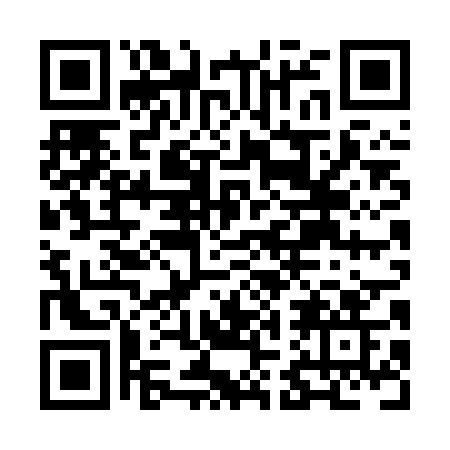 Prayer times for Guimond-Village, New Brunswick, CanadaWed 1 May 2024 - Fri 31 May 2024High Latitude Method: Angle Based RulePrayer Calculation Method: Islamic Society of North AmericaAsar Calculation Method: HanafiPrayer times provided by https://www.salahtimes.comDateDayFajrSunriseDhuhrAsrMaghribIsha1Wed4:256:041:176:198:3010:102Thu4:236:021:176:208:3210:123Fri4:206:011:176:218:3310:144Sat4:185:591:176:228:3410:165Sun4:165:581:166:228:3610:186Mon4:145:561:166:238:3710:207Tue4:125:551:166:248:3810:228Wed4:105:541:166:258:4010:249Thu4:085:521:166:258:4110:2610Fri4:065:511:166:268:4210:2811Sat4:045:501:166:278:4410:3012Sun4:025:481:166:288:4510:3213Mon4:005:471:166:288:4610:3414Tue3:585:461:166:298:4710:3515Wed3:565:451:166:308:4910:3716Thu3:545:431:166:318:5010:3917Fri3:525:421:166:318:5110:4118Sat3:505:411:166:328:5210:4319Sun3:495:401:166:338:5310:4520Mon3:475:391:166:338:5410:4721Tue3:455:381:176:348:5610:4922Wed3:435:371:176:358:5710:5123Thu3:425:361:176:358:5810:5224Fri3:405:351:176:368:5910:5425Sat3:395:341:176:379:0010:5626Sun3:375:331:176:379:0110:5827Mon3:365:331:176:389:0211:0028Tue3:345:321:176:399:0311:0129Wed3:335:311:176:399:0411:0330Thu3:315:311:186:409:0511:0431Fri3:305:301:186:409:0611:06